Publicado en Madrid el 04/12/2019 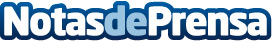 El CGCFE aclara que el fisioterapeuta no realiza diagnóstico veterinarioDesde el CGCFE se aclara el papel de los profesionales de la Fisioterapia en la aplicación de procedimientos en animales para la resolución de problemas de movilidad y funciónDatos de contacto:Noelia Perlacia915191005Nota de prensa publicada en: https://www.notasdeprensa.es/el-cgcfe-aclara-que-el-fisioterapeuta-no Categorias: Nacional Sociedad Veterinaria Medicina alternativa http://www.notasdeprensa.es